INFORMAZIONI BASE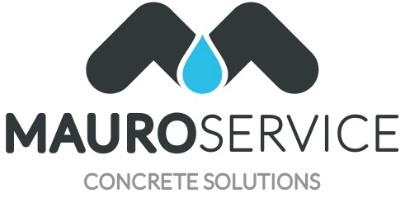 Codice:0013548Data: 30-11-2017By: FiAnno di immatricolazione: 2014Ubicazione della macchina: Paese: ItaliaImpianto wet 15 mc/h, “km ZERO”         Consegna: pronta Mezzi necessari al trasporto: nnImpianto autonomo con turbomescolatore, TORRE 1500 da litri 800 a “KM Zero”DESCRIZIONE EQUIPAGGIAMENTO MACCHINA BASE:
Impianto di betonaggio con turbo mescolatore con settori antiusura laterali e fondo, monoblocco per silos a torre, n.1 raggio raschiante rotazione idraulica per carico due inerti, scarico mescolatore idraulico, quadro elettrico per comandi manuali, automatici ed autonomi con 2 display di controllo mod. pws.4.set predisposto 12 ricette, per dosaggio 4 inerti e 4 cementi, coclea cemento per dosatore e bilancia separata con cella elettronica, impianto acqua con serbatoio e pompa temporizzata, tettoia di protezione, livello minimo cemento acustici/luminosi, contaimpasti, CE.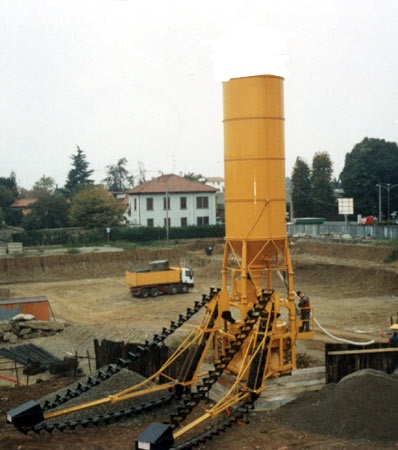 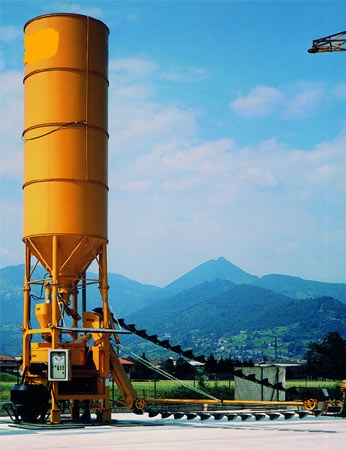 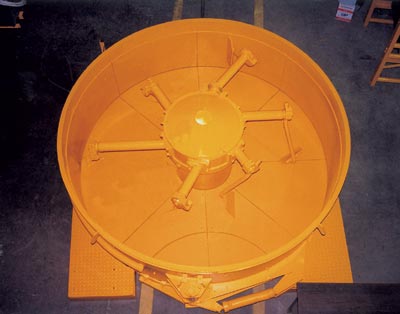 